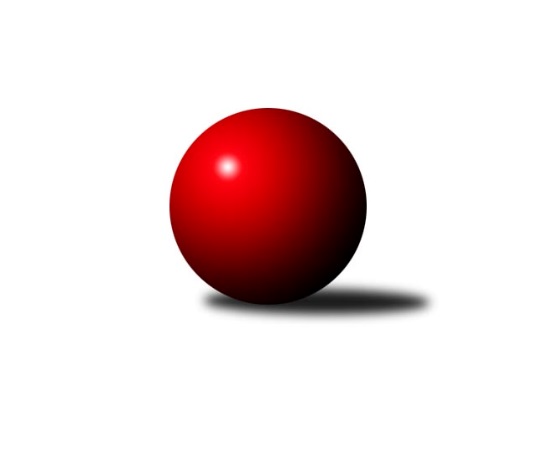 Č.22Ročník 2016/2017	8.4.2017Nejlepšího výkonu v tomto kole: 3742 dosáhlo družstvo: TJ Lokomotiva Česká Třebová1. KLM 2016/2017Výsledky 22. kolaSouhrnný přehled výsledků:SKK Jičín	- TJ Valašské Meziříčí	6:2	3464:3358	14.0:10.0	8.4.KK Mor.Slávia Brno	- TJ Loko České Velenice	2:6	3262:3367	7.0:17.0	8.4.TJ Lokomotiva Česká Třebová	- SKK Hořice	7:1	3742:3559	19.0:5.0	8.4.KK Slovan Rosice	- TJ Třebíč	2:6	3315:3409	9.5:14.5	8.4.KK Hvězda Trnovany	- SKK Svijany  Vrchlabí	6:2	3416:3297	14.0:10.0	8.4.HKK Olomouc	- TJ Červený Kostelec  	6:2	3478:3421	15.5:8.5	8.4.Tabulka družstev:	1.	TJ Lokomotiva Česká Třebová	22	15	2	5	108.0 : 68.0 	293.0 : 235.0 	 3503	32	2.	TJ Třebíč	22	15	1	6	107.5 : 68.5 	283.5 : 244.5 	 3477	31	3.	KK Hvězda Trnovany	22	14	0	8	101.5 : 74.5 	285.0 : 243.0 	 3441	28	4.	TJ Loko České Velenice	22	12	1	9	92.0 : 84.0 	264.5 : 263.5 	 3436	25	5.	HKK Olomouc	22	11	1	10	95.0 : 81.0 	291.5 : 236.5 	 3452	23	6.	KK Slovan Rosice	22	11	1	10	94.5 : 81.5 	262.5 : 265.5 	 3433	23	7.	SKK Svijany  Vrchlabí	22	10	1	11	87.0 : 89.0 	264.0 : 264.0 	 3381	21	8.	SKK Hořice	22	8	4	10	79.5 : 96.5 	248.5 : 279.5 	 3416	20	9.	TJ Valašské Meziříčí	22	9	1	12	82.5 : 93.5 	244.0 : 284.0 	 3445	19	10.	SKK Jičín	22	8	3	11	78.5 : 97.5 	253.5 : 274.5 	 3405	19	11.	KK Mor.Slávia Brno	22	7	1	14	74.5 : 101.5 	257.0 : 271.0 	 3411	15	12.	TJ Červený Kostelec	22	4	0	18	55.5 : 120.5 	221.0 : 307.0 	 3375	8Podrobné výsledky kola:	 SKK Jičín	3464	6:2	3358	TJ Valašské Meziříčí	Pavel Louda	138 	 150 	 135 	145	568 	 2:2 	 533 	 151	114 	 144	124	Vladimír Výrek	Josef Vejvara	148 	 145 	 145 	145	583 	 3:1 	 546 	 123	146 	 139	138	Michal Juroška	Jiří Drábek	151 	 150 	 149 	167	617 	 4:0 	 549 	 128	118 	 141	162	Luboš Gassmann	Pavel Kaan *1	129 	 126 	 136 	154	545 	 3:1 	 534 	 123	150 	 135	126	Daniel Šefr	Lukáš Vik	152 	 142 	 169 	102	565 	 2:2 	 595 	 142	129 	 171	153	Tomáš Cabák	Jaroslav Soukup	152 	 143 	 152 	139	586 	 0:4 	 601 	 155	152 	 153	141	Dalibor Jandíkrozhodčí: střídání: *1 od 61. hodu Jan RingelNejlepší výkon utkání: 617 - Jiří Drábek	 KK Mor.Slávia Brno	3262	2:6	3367	TJ Loko České Velenice	Pavel Antoš	140 	 132 	 138 	138	548 	 2:2 	 524 	 125	133 	 144	122	Tomáš Maroušek	Miroslav Milan	127 	 141 	 129 	139	536 	 1:3 	 559 	 143	142 	 150	124	Bronislav Černuška	Milan Klika	130 	 124 	 136 	132	522 	 0:4 	 564 	 135	144 	 150	135	Ondřej Touš	Ivo Hostinský	144 	 121 	 142 	118	525 	 1:3 	 577 	 146	144 	 139	148	Ladislav Chmel	Karel Ustohal	133 	 160 	 136 	145	574 	 1:3 	 605 	 149	155 	 147	154	Zdeněk Dvořák ml.	Petr Hendrych	150 	 119 	 162 	126	557 	 2:2 	 538 	 120	141 	 139	138	Zbyněk Dvořákrozhodčí: Nejlepší výkon utkání: 605 - Zdeněk Dvořák ml.	 TJ Lokomotiva Česká Třebová	3742	7:1	3559	SKK Hořice	Václav Kolář	143 	 171 	 154 	158	626 	 4:0 	 560 	 131	129 	 151	149	Ivan Vondráček	Petr Holanec	152 	 156 	 151 	163	622 	 3:1 	 586 	 140	144 	 160	142	Dominik Ruml	Martin Podzimek	152 	 155 	 185 	138	630 	 3:1 	 623 	 151	143 	 175	154	Vojtěch Tulka	Ondřej Topič	155 	 165 	 149 	120	589 	 3:1 	 581 	 141	139 	 140	161	Jaromír Šklíba	Pavel Jiroušek	160 	 152 	 178 	154	644 	 4:0 	 568 	 151	132 	 142	143	Radek Košťál	Jiří Kmoníček	158 	 164 	 138 	171	631 	 2:2 	 641 	 148	163 	 152	178	Martin Hažvarozhodčí: Nejlepší výkon utkání: 644 - Pavel Jiroušek	 KK Slovan Rosice	3315	2:6	3409	TJ Třebíč	Dalibor Matyáš	152 	 160 	 141 	137	590 	 1:3 	 612 	 153	149 	 149	161	Kamil Nestrojil *1	Jiří Zemek	150 	 137 	 143 	145	575 	 3:1 	 552 	 145	143 	 138	126	Petr Dobeš ml.	Ivo Fabík	143 	 143 	 140 	144	570 	 2:2 	 568 	 148	140 	 154	126	Jan Dobeš	Adam Palko	125 	 138 	 122 	142	527 	 1.5:2.5 	 553 	 139	132 	 140	142	Martin Myška	Jan Vařák	125 	 132 	 136 	137	530 	 1:3 	 547 	 127	144 	 128	148	Dalibor Lang	Jiří Axman st. *2	110 	 121 	 140 	152	523 	 1:3 	 577 	 141	148 	 148	140	Robert Pevnýrozhodčí: střídání: *1 od 12. hodu Mojmír Novotný, *2 od 44. hodu Michal HrdličkaNejlepší výkon utkání: 612 - Kamil Nestrojil	 KK Hvězda Trnovany	3416	6:2	3297	SKK Svijany  Vrchlabí	Pavel Jedlička	127 	 156 	 134 	162	579 	 2:2 	 610 	 151	153 	 166	140	Kamil Fiebinger	Jiří Zemánek	151 	 137 	 148 	126	562 	 2:2 	 547 	 129	136 	 152	130	Roman Pek	Petr Fabián	146 	 128 	 124 	148	546 	 1:3 	 558 	 148	129 	 135	146	Ladislav Beránek	Miroslav Šnejdar ml.	150 	 157 	 136 	141	584 	 4:0 	 473 	 123	121 	 116	113	Michal Erben	Milan Stránský	141 	 134 	 153 	136	564 	 3:1 	 546 	 139	137 	 142	128	Michal Rolf	Michal Koubek	142 	 159 	 133 	147	581 	 2:2 	 563 	 132	132 	 146	153	Daniel Balcarrozhodčí: Nejlepší výkon utkání: 610 - Kamil Fiebinger	 HKK Olomouc	3478	6:2	3421	TJ Červený Kostelec  	Martin Vaněk	146 	 158 	 162 	159	625 	 4:0 	 563 	 137	139 	 134	153	Štěpán Schuster	Radek Havran	133 	 148 	 165 	127	573 	 2:2 	 549 	 148	132 	 139	130	Jan Horn	Karel Zubalík	135 	 151 	 133 	125	544 	 2:2 	 567 	 164	126 	 154	123	Martin Mýl	Michal Albrecht	148 	 139 	 139 	152	578 	 2.5:1.5 	 558 	 140	139 	 149	130	Dalibor Chráska	Marian Hošek	126 	 164 	 142 	126	558 	 2:2 	 623 	 173	142 	 139	169	Pavel Novák	Kamil Bartoš	152 	 158 	 142 	148	600 	 3:1 	 561 	 155	134 	 140	132	Ondřej Mrkosrozhodčí: Nejlepší výkon utkání: 625 - Martin VaněkPořadí jednotlivců:	jméno hráče	družstvo	celkem	plné	dorážka	chyby	poměr kuž.	Maximum	1.	Martin Vaněk 	HKK Olomouc	611.59	396.3	215.3	1.1	11/12	(659)	2.	Kamil Nestrojil 	TJ Třebíč	608.52	387.2	221.3	1.6	11/12	(635)	3.	Petr Dobeš  ml.	TJ Třebíč	604.15	391.4	212.7	1.6	12/12	(682)	4.	Martin Podzimek 	TJ Lokomotiva Česká Třebová	598.64	385.3	213.3	1.4	12/12	(690)	5.	Václav Kolář 	TJ Lokomotiva Česká Třebová	597.24	385.9	211.3	1.7	12/12	(684)	6.	Miroslav Šnejdar  ml.	KK Hvězda Trnovany	597.12	384.3	212.9	1.4	12/12	(684)	7.	Pavel Jiroušek 	TJ Lokomotiva Česká Třebová	595.36	388.9	206.4	1.2	12/12	(681)	8.	Zdeněk Dvořák ml. 	TJ Loko České Velenice	595.21	385.3	209.9	1.4	11/12	(634)	9.	Pavel Novák 	TJ Červený Kostelec  	594.74	383.5	211.2	2.7	10/12	(642)	10.	Ladislav Beránek 	SKK Svijany  Vrchlabí	592.48	386.3	206.2	1.2	10/12	(668)	11.	Michal Koubek 	KK Hvězda Trnovany	590.21	383.1	207.1	2.5	12/12	(641)	12.	Robert Pevný 	TJ Třebíč	588.98	383.2	205.8	2.1	12/12	(647)	13.	Tomáš Cabák 	TJ Valašské Meziříčí	588.92	380.7	208.2	1.7	12/12	(631)	14.	Jiří Drábek 	SKK Jičín	585.32	382.4	202.9	2.0	11/12	(647)	15.	Lukáš Vik 	SKK Jičín	584.86	376.6	208.2	2.0	12/12	(646)	16.	Ondřej Topič 	TJ Lokomotiva Česká Třebová	584.86	381.7	203.2	2.5	12/12	(680)	17.	Miroslav Milan 	KK Mor.Slávia Brno	584.14	377.1	207.1	2.1	10/12	(635)	18.	Bronislav Černuška 	TJ Loko České Velenice	583.33	379.7	203.6	2.1	12/12	(614)	19.	Ondřej Touš 	TJ Loko České Velenice	583.14	381.4	201.7	4.1	12/12	(614)	20.	Jiří Němec 	HKK Olomouc	582.50	380.3	202.2	1.7	11/12	(615)	21.	Jan Vařák 	KK Slovan Rosice	582.41	381.4	201.0	3.5	10/12	(618)	22.	Radek Havran 	HKK Olomouc	581.87	385.1	196.8	0.7	11/12	(614)	23.	Josef Šálek 	KK Hvězda Trnovany	581.49	379.3	202.2	3.2	12/12	(624)	24.	Dalibor Jandík 	TJ Valašské Meziříčí	580.28	375.0	205.3	2.4	9/12	(616)	25.	Luboš Gassmann 	TJ Valašské Meziříčí	580.10	380.0	200.1	2.1	8/12	(618)	26.	Dominik Ruml 	SKK Hořice	579.75	381.3	198.4	3.3	10/12	(630)	27.	Štěpán Schuster 	TJ Červený Kostelec  	579.13	385.5	193.7	2.4	10/12	(629)	28.	Jiří Axman  st.	KK Slovan Rosice	578.72	378.3	200.4	2.9	10/12	(624)	29.	Jiří Zemek 	KK Slovan Rosice	577.61	385.0	192.6	1.6	10/12	(618)	30.	Dalibor Matyáš 	KK Slovan Rosice	577.45	371.3	206.2	2.1	12/12	(635)	31.	Michal Albrecht 	HKK Olomouc	576.52	377.4	199.1	2.6	12/12	(601)	32.	Ivo Fabík 	KK Slovan Rosice	575.74	374.1	201.6	2.5	10/12	(612)	33.	Jaromír Šklíba 	SKK Hořice	575.59	382.8	192.8	1.5	12/12	(610)	34.	Zbyněk Dvořák 	TJ Loko České Velenice	574.38	379.0	195.4	2.7	12/12	(626)	35.	Jiří Bartoníček 	SKK Svijany  Vrchlabí	573.95	375.1	198.9	2.9	9/12	(648)	36.	Vladimír Výrek 	TJ Valašské Meziříčí	573.37	376.1	197.3	2.6	12/12	(638)	37.	Michal Juroška 	TJ Valašské Meziříčí	572.51	379.7	192.8	3.0	12/12	(627)	38.	Radek Košťál 	SKK Hořice	571.61	368.7	202.9	3.3	12/12	(629)	39.	Jan Horn 	TJ Červený Kostelec  	570.89	370.1	200.8	2.3	10/12	(640)	40.	Karel Ustohal 	KK Mor.Slávia Brno	570.82	374.1	196.7	3.0	11/12	(618)	41.	Milan Klika 	KK Mor.Slávia Brno	570.55	377.3	193.3	2.9	12/12	(646)	42.	Kamil Bartoš 	HKK Olomouc	570.01	373.4	196.6	3.0	9/12	(609)	43.	Vojtěch Tulka 	SKK Hořice	569.68	381.9	187.8	3.5	12/12	(623)	44.	Kamil Fiebinger 	SKK Svijany  Vrchlabí	566.26	374.8	191.4	2.9	12/12	(613)	45.	Ivo Hostinský 	KK Mor.Slávia Brno	565.66	372.2	193.5	3.8	11/12	(625)	46.	Ivan Vondráček 	SKK Hořice	565.50	382.4	183.1	2.9	10/12	(598)	47.	Pavel Louda 	SKK Jičín	564.95	375.7	189.2	4.2	10/12	(610)	48.	Ondřej Mrkos 	TJ Červený Kostelec  	564.84	376.4	188.4	3.1	12/12	(639)	49.	Adam Palko 	KK Slovan Rosice	563.97	370.8	193.2	2.0	11/12	(632)	50.	Jiří Kmoníček 	TJ Lokomotiva Česká Třebová	563.70	375.3	188.5	3.3	12/12	(631)	51.	Jan Ringel 	SKK Jičín	562.82	377.5	185.4	2.4	11/12	(599)	52.	Michal Rolf 	SKK Svijany  Vrchlabí	562.55	367.7	194.9	2.5	8/12	(627)	53.	Josef Vejvara 	SKK Jičín	561.90	372.9	189.0	3.8	8/12	(601)	54.	Petr Holanec 	TJ Lokomotiva Česká Třebová	561.43	371.7	189.7	5.0	8/12	(622)	55.	Marian Hošek 	HKK Olomouc	560.98	370.6	190.4	3.9	8/12	(583)	56.	Tomáš Maroušek 	TJ Loko České Velenice	560.11	377.1	183.0	4.1	11/12	(618)	57.	Milan Stránský 	KK Hvězda Trnovany	559.55	371.4	188.2	2.4	11/12	(619)	58.	Pavel Antoš 	KK Mor.Slávia Brno	559.33	366.1	193.2	3.4	12/12	(583)	59.	Václav Rypel 	TJ Třebíč	558.68	370.5	188.2	2.7	8/12	(605)	60.	Martin Hažva 	SKK Hořice	557.93	374.1	183.8	3.5	9/12	(641)	61.	Jaroslav Soukup 	SKK Jičín	557.04	373.7	183.3	4.0	11/12	(600)	62.	Daniel Šefr 	TJ Valašské Meziříčí	551.34	364.8	186.5	3.3	10/12	(590)	63.	Zdeněk Kandl 	KK Hvězda Trnovany	551.29	370.3	180.9	3.7	11/12	(604)	64.	Peter Zaťko 	KK Mor.Slávia Brno	547.88	371.9	175.9	5.6	8/12	(582)		David Hobl 	SKK Svijany  Vrchlabí	598.67	389.0	209.7	2.1	2/12	(660)		 		598.00	369.0	229.0	2.0	1/0	(598)		Ivan Říha 	TJ Valašské Meziříčí	596.33	385.7	210.7	4.0	2/12	(630)		Beránek Ladislav 	SKK Svijany  Vrchlabí	596.00	385.0	211.0	0.0	1/12	(596)		Pavel Maršík 	SKK Svijany  Vrchlabí	593.33	394.0	199.3	4.0	1/12	(614)		Tomáš Limberský 	SKK Svijany  Vrchlabí	584.00	370.0	214.0	9.0	1/12	(584)		Ladislav Chmel 	TJ Loko České Velenice	579.32	376.4	202.9	2.0	7/12	(601)		Jiří Hetych  ml.	TJ Lokomotiva Česká Třebová	579.00	393.0	186.0	7.5	2/12	(587)		Rudolf Stejskal 	TJ Lokomotiva Česká Třebová	578.25	383.0	195.3	5.0	2/12	(612)		Ladislav Zívr 	SKK Hořice	578.00	390.0	188.0	4.0	1/12	(578)		Mojmír Novotný 	TJ Třebíč	575.93	364.3	211.6	1.9	5/12	(625)		Petr Hendrych 	KK Mor.Slávia Brno	575.93	374.0	202.0	1.5	7/12	(599)		Jiří Zemánek 	KK Hvězda Trnovany	575.90	383.7	192.3	1.6	5/12	(625)		Jiří Baier 	SKK Hořice	574.25	376.0	198.3	1.5	2/12	(584)		Pavel Jedlička 	KK Hvězda Trnovany	574.23	377.7	196.6	4.8	7/12	(645)		Jiří Mikoláš 	TJ Třebíč	573.83	373.5	200.3	4.2	3/12	(591)		Dalibor Tuček 	TJ Valašské Meziříčí	572.86	378.1	194.7	1.7	7/12	(590)		Ondřej Němec 	KK Mor.Slávia Brno	571.44	369.4	202.0	3.0	3/12	(614)		Petr Fabián 	KK Hvězda Trnovany	570.50	397.5	173.0	3.0	1/12	(595)		Vlado Žiško 	SKK Svijany  Vrchlabí	566.96	376.4	190.6	3.2	7/12	(603)		Jiří Vejvara 	SKK Svijany  Vrchlabí	564.58	377.8	186.8	3.3	6/12	(610)		Daniel Balcar 	SKK Svijany  Vrchlabí	564.27	376.3	188.0	3.7	5/12	(616)		Karel Zubalík 	HKK Olomouc	563.77	367.7	196.1	1.8	5/12	(600)		Martin Bartoníček 	SKK Hořice	562.60	369.4	193.2	4.4	1/12	(573)		Pavel Kaan 	SKK Jičín	562.54	378.2	184.3	5.3	7/12	(590)		Jan Macerod 	KK Slovan Rosice	562.00	385.0	177.0	3.0	1/12	(562)		Michal Hrdlička 	KK Slovan Rosice	561.33	357.9	203.5	3.2	5/12	(574)		Michal Klvaňa 	KK Slovan Rosice	561.00	358.0	203.0	5.0	1/12	(561)		Dalibor Lang 	TJ Třebíč	560.46	373.8	186.6	3.8	7/12	(596)		Jan Dobeš 	TJ Třebíč	560.28	373.0	187.3	4.3	5/12	(601)		Miroslav Nálevka 	SKK Hořice	559.00	379.5	179.5	2.5	2/12	(560)		Martin Maršík 	SKK Svijany  Vrchlabí	557.00	374.0	183.0	6.0	1/12	(557)		Martin Myška 	TJ Třebíč	555.79	369.8	186.0	4.0	7/12	(590)		Dalibor Chráska 	TJ Červený Kostelec  	554.15	376.4	177.8	5.0	5/12	(599)		Jaroslav Soukup ml. 	SKK Jičín	554.00	378.0	176.0	9.0	2/12	(577)		Martin Mýl 	TJ Červený Kostelec  	553.13	365.9	187.2	4.4	4/12	(571)		Martin Bělohlávek 	TJ Valašské Meziříčí	552.00	341.0	211.0	4.0	1/12	(552)		Václav Šmída 	TJ Červený Kostelec  	549.96	371.7	178.3	6.6	6/12	(600)		Ladislav Erben 	SKK Svijany  Vrchlabí	549.43	368.9	180.6	4.1	7/12	(602)		Daniel Bouda 	TJ Červený Kostelec  	548.80	362.0	186.8	3.8	5/12	(572)		Jaromír Šula 	KK Slovan Rosice	548.50	368.8	179.8	5.0	2/12	(582)		Roman Pek 	SKK Svijany  Vrchlabí	545.92	373.7	172.3	4.7	6/12	(593)		Jan Horáček 	SKK Svijany  Vrchlabí	540.00	367.0	173.0	5.0	1/12	(540)		Jakub Wenzel 	TJ Červený Kostelec  	539.00	366.0	173.0	6.0	1/12	(539)		Radek Kroupa 	SKK Hořice	538.00	356.0	182.0	3.0	2/12	(540)		Lukáš Toman 	TJ Třebíč	538.00	373.0	165.0	4.5	2/12	(542)		Bohumil Maroušek 	TJ Loko České Velenice	536.00	368.0	168.0	5.0	2/12	(599)		Petr Vaněk 	TJ Červený Kostelec  	534.62	367.2	167.4	5.1	6/12	(597)		Petr Tomášek 	TJ Valašské Meziříčí	527.00	361.0	166.0	3.0	1/12	(527)		Miroslav Kotrč 	TJ Loko České Velenice	481.50	354.5	127.0	13.0	4/12	(529)		Michal Erben 	SKK Svijany  Vrchlabí	473.00	353.0	120.0	17.0	1/12	(473)Sportovně technické informace:Starty náhradníků:registrační číslo	jméno a příjmení 	datum startu 	družstvo	číslo startu16026	Petr Fabian	08.04.2017	KK Hvězda Trnovany	11x7702	Radek Havran	08.04.2017	HKK Olomouc	11x14823	Lukáš Vik	08.04.2017	SKK Jičín	11x17646	Michal Albrecht	08.04.2017	HKK Olomouc	11x19067	Ondřej Topič	08.04.2017	TJ Lokomotiva Česká Třebová	11x14574	Jan Dobeš	08.04.2017	TJ Třebíč	8x203	Martin Mýl	08.04.2017	TJ Červený Kostelec  	2x19050	Petr Dobeš ml.	08.04.2017	TJ Třebíč	12x24151	Michal Erben	08.04.2017	SKK Svijany  Vrchlabí	1x21013	Martin Myška	08.04.2017	TJ Třebíč	2x
Hráči dopsaní na soupisku:registrační číslo	jméno a příjmení 	datum startu 	družstvo	Program dalšího kola:Nejlepší šestka kola - absolutněNejlepší šestka kola - absolutněNejlepší šestka kola - absolutněNejlepší šestka kola - absolutněNejlepší šestka kola - dle průměru kuželenNejlepší šestka kola - dle průměru kuželenNejlepší šestka kola - dle průměru kuželenNejlepší šestka kola - dle průměru kuželenNejlepší šestka kola - dle průměru kuželenPočetJménoNázev týmuVýkonPočetJménoNázev týmuPrůměr (%)Výkon12xPavel JiroušekČ. Třebová64412xMartin VaněkHKK Olomouc109.186251xMartin HažvaHořice6414xPavel NovákČ. Kostelec108.836232xJiří KmoníčekČ. Třebová6314xZdeněk Dvořák ml.České Velenice108.676059xMartin PodzimekČ. Třebová6302xJiří DrábekJičín 108.196179xVáclav KolářČ. Třebová62610xPavel JiroušekČ. Třebová106.5464410xMartin VaněkHKK Olomouc6251xMartin HažvaHořice106.04641